Загрузка учебного плана	Загрузка учебных планов происходит в разделе «Планирование учебного процесса».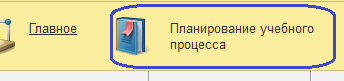 В третьей колонке в сервисе находится обработка «Загрузка учебных планов».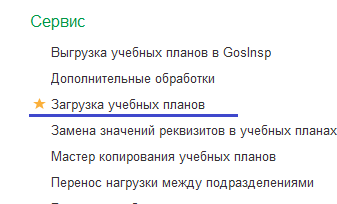 В обработке должны быть установлены тумблеры «Учебные планы в формате .plx», «Загрузить несколько файлов» и быть активна галочка «Режим получения плана из XML». Данные реквизиты должны быть установлены до выбора файла!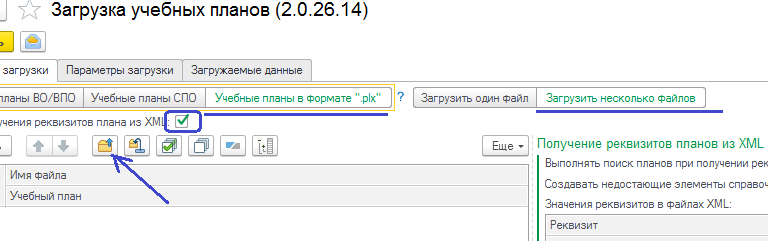 После подбираем файлы.Воспользоваться нужно не кнопкой добавь, а кнопкой с изображением папки. Выбираем файл с учебным планом на вашем компьютере.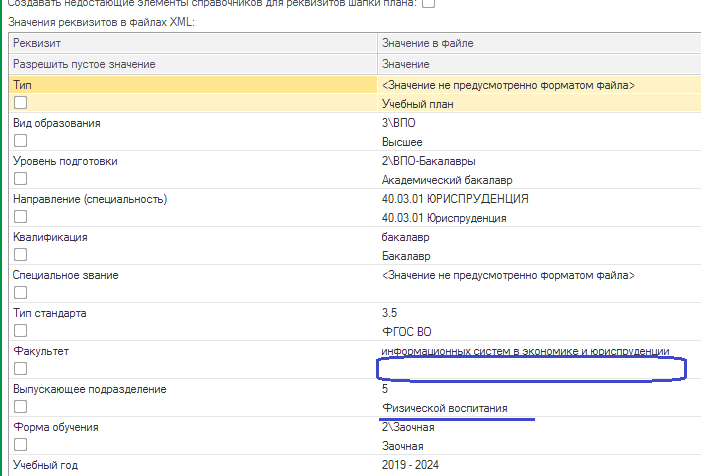 С правой стороны от выбранного файла отображается таблица с параметрами файла и 1С. В каждом реквизите содержится по две подстроки. Верхняя характеризует данные файла, нижняя данные в 1С. Как мы видим факультет заполнен только в верхней подстроке, необходимо подобрать соответствие в нижней (в 1с). Для этого под наименованием факультета в пустой подстроке щелкаем два раза. 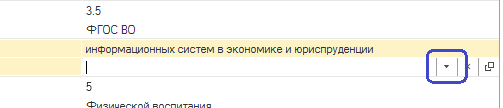 Отобразятся кнопки работы с полем. Нажмем на стрелочку и выберем пункт «Показать все», перейдем в структуру университета.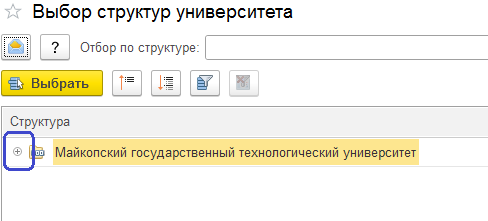 Для просмотра «внутренностей» университета развернем структуру на + возле университета.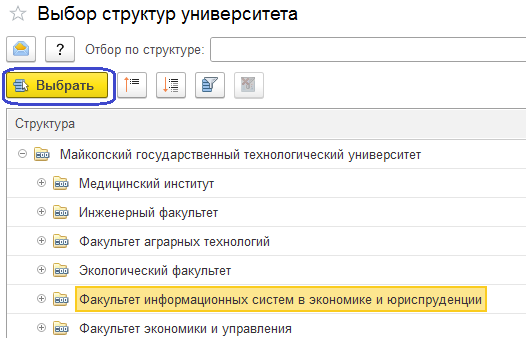 И выберем необходимый факультет.Если не заполнена кафедра, действия аналогичные.Далее мышкой прокручиваем вниз обработки и нажимаем «Дополнительные функции получения реквизитов из файлов».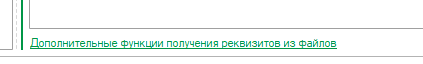 При первоначальной загрузки файла нажимаем «Создать недостающие планы».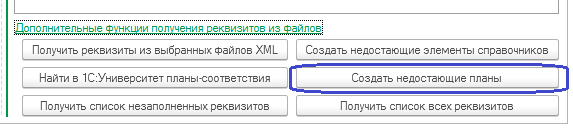 В программе 1с  создастся документ «Учебный план», шапка которого заполнится данными из таблицы соответствий, в которой мы добавляли факультет. И в обработке, где подбирали файл, увидим, что строчка под наименованием самого файла заполнилась. 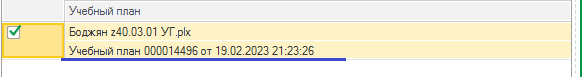 После это переходим к загрузке.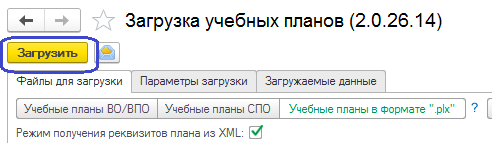 Ожидаем, пока программа не выдаст сообщение.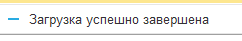 Теперь добавим в документ комментарии, которые будут однозначно идентифицировать учебный план.Для этого щелкаем по строчки «Учебный план … от …» (два раза) и нажимаем кнопку с двумя квадратиками.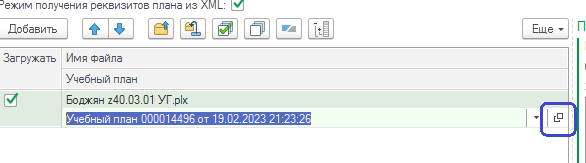 Откроется созданный документ. В самом внизу есть поле «Комментарий», нажимаем на 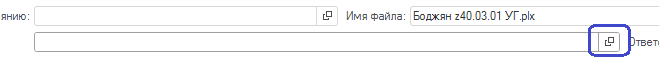 И в появившемся окне вписываем информацию. 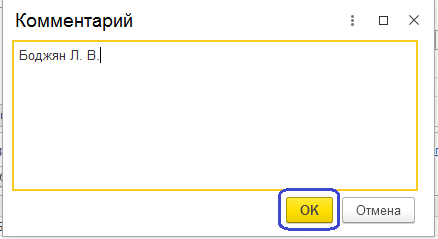 Ок.После нужно сохранить изменения в документе, для этого проводим его, но не закрываем.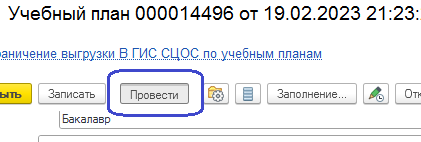 Для установки таких же комментарий в рабочих учебных планах, переходим в правую часть документа. Через Cntrl+A выделяем все рабочие планы и нажимаем «Еще» - «Обновить рабочие планы».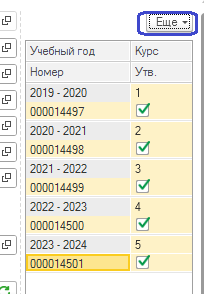 Комментарии запишутся и в рабочих планах, можем закрывать документ.Просмотр учебных плановЗагруженные ранее учебные планы мы можем просмотреть в том же разделе «Планирование учебного процесса».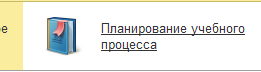 В пункте «Учебные планы».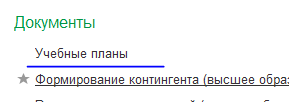 Тут отобразиться список документов, которые загрузили именно вы.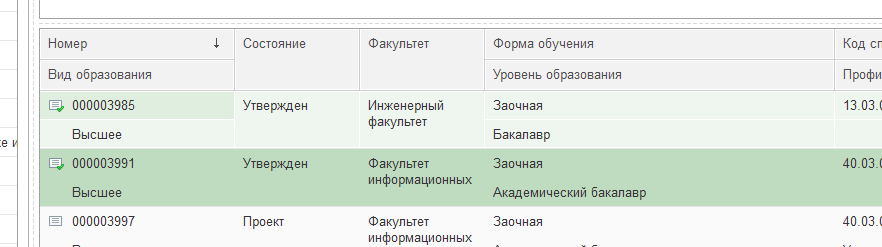 Для открытия любого из документов щелкаем по выбранной строчке два раза.Данный учебный план можно вывести на печать для сверки с данными с «синей звезды». Нажимаем кнопку «Печать», если у кого-то она не отображается, то на кнопку «Еще» в правом верхнем углу, а там уже выбираем «Печать».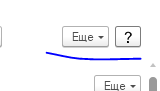 В печати выбираем «Учебный план» и нажимаем кнопку «Сформировать».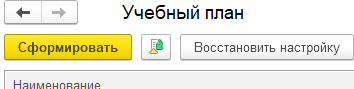 Данные табличной части сверяем.P.S.:Если после загрузки учебного плана начинаем грузить новый, внимательно смотрим, что мы грузим.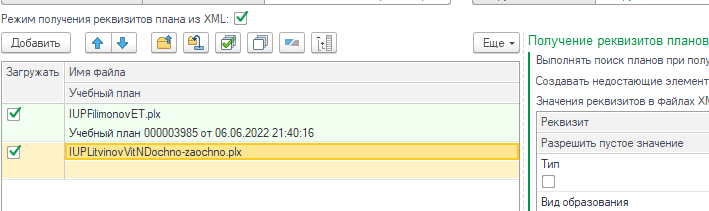 Филимонов у меня уже загружен. Я внесла комментарии в учебный план и добавила новый файл для загрузки. Что сейчас произойдет? Так как файл Филимонова уже загружен, я должны убрать его из этого списка, иначе он загрузится по новой и наши комментарии загрузится. Поэтому нажимаем правой кнопкой по строке с этим файлом и выбираем «Удалить», продолжаем работать с другим файлом.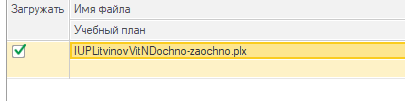 Если мы создали документ учебный план, но прервались и не совершили загрузку.То повторно документ создавать не нужно. Это же касается ситуации, когда УП загружен, потом произошли изменения в «синей звезде» и нужно обновить данные в 1с. Подбираем файл учебного плана, заполняем факультет в правой таблице, нажимаем «Дополнительные функции получения реквизитов из файлов» и уже не создаем новый план (чтобы не задвоить документы, создав второй подобный план), выбираем кнопку «Найти в 1С:Университет планы-соответствия».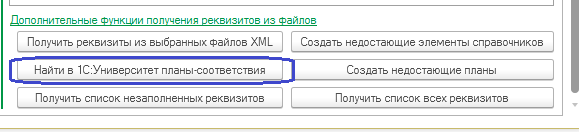 Под файлом заполнится ранее загруженный план.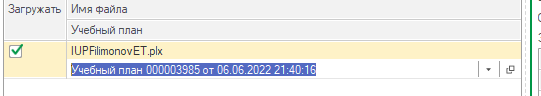 Если при загрузке плана произошла ошибка.То скорее всего не настроено соответствиемежду дисциплинами на вкладке 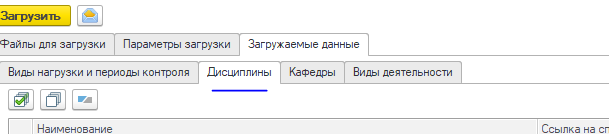 И нужно выбрать данные в пустой позиции. 